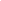 Lomas CyT Solicitud de Subsidio a Proyectos de Investigación(A) INFORMACIÓN GENERAL TIPOS DE Lomas CyT (Indicar grupo de pertenencia): Proyectos de Grupos Consolidados, Proyectos de Grupos en Formación, Proyectos de Investigadores Jóvenes o Proyectos Interdisciplinarios.1. Título del proyecto:2. Duración del proyecto: 2 años3. Resumen (máximo 200 palabras)(B) DATOS DEL DIRECTOR/A Y CO – DIRECTOR/A(C) PROYECTO1. Fundamento (máximo 200 palabras)2. Objetivos generales y específicos del proyecto3. Plan de trabajo    3.1. Antecedentes sobre el tema    3.2. Materiales y métodos    3.3. Referencias 4. Cronograma de trabajo5. Resultados esperados e impacto de los mismos 6. Descripción de la unidad técnica del proyecto (Infraestructura y equipamiento)7. Integrantes*(Agregar filas en caso de ser necesario)(D) FINANCIAMIENTO. 1) Antecedentes de financiación extra universitaria.2) Recursos universitarios ya existentes para la realización del Proyecto.3) Presupuesto detallado- El mismo será solicitado una vez informado el monto asignado a cada proyecto.De ser acreditado el presente proyecto dejo constancia que esta Unidad Académica otorga su conformidad para su realización en el ámbito de la misma y que los datos de vinculación laboral del personal afectado al proyecto son correctos. Apellido y NombresCUITUnidad Académica Cargo DocenteDedicación DocenteCategoría de InvestigaciónTeléfono fijoTeléfono celularCorreo electrónicoApellido y NombresCUITUnidad Académica Cargo DocenteDedicación DocenteCategoría de InvestigaciónTeléfono fijoTeléfono celularCorreo electrónicoApellido y NombreCUILRolHoras dedicadas al proyectoCargoFirmaAclaraciónDecano/aSecretario/a de InvestigaciónDirector/a